Proyecto de ley que busca protección de humedales urbanos y periurbanos (Boletín 11.256)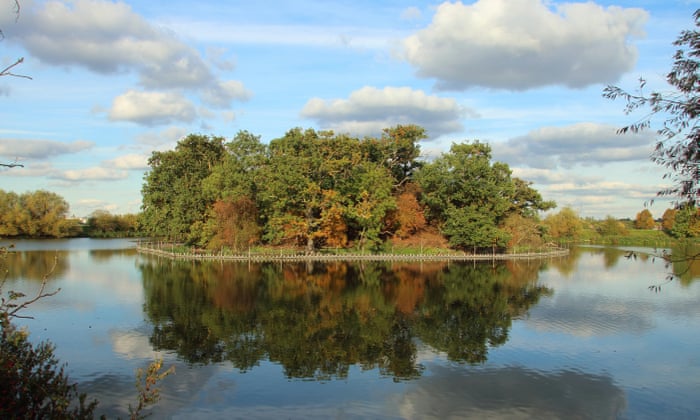 Antecedentes y Razones para legislar: 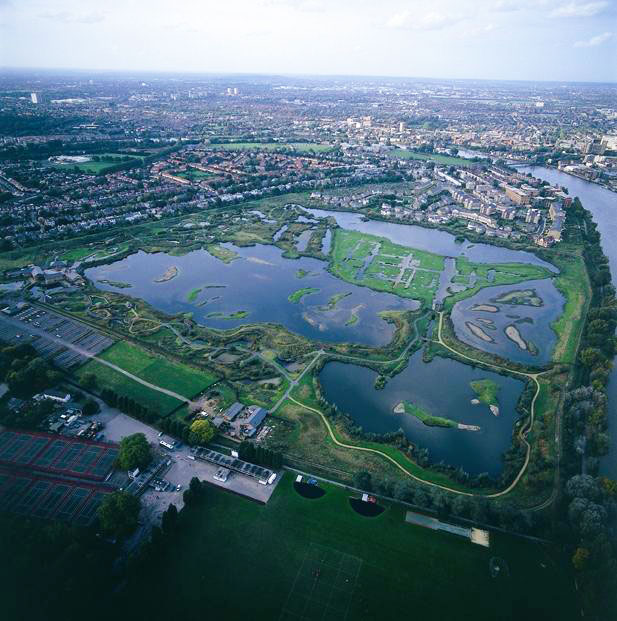 